	CONSEJO PERMANENTE DE LA 	OEA/Ser.G	ORGANIZACIÓN DE LOS ESTADOS AMERICANOS	CP/CAAP-3880/23 add. 2 corr. 1			24 marzo 2023	COMISIÓN DE ASUNTOS ADMINISTRATIVOS 	Original: inglés/español	Y PRESUPUESTARIOSINFORME FINANCIERO SEMESTRAL AL 31 DE DICIEMBRE DE 2022(Presentación a cargo del Departamento de Servicios Financieros)Haga clic en el enlace para acceder a la PRESENTACIÓN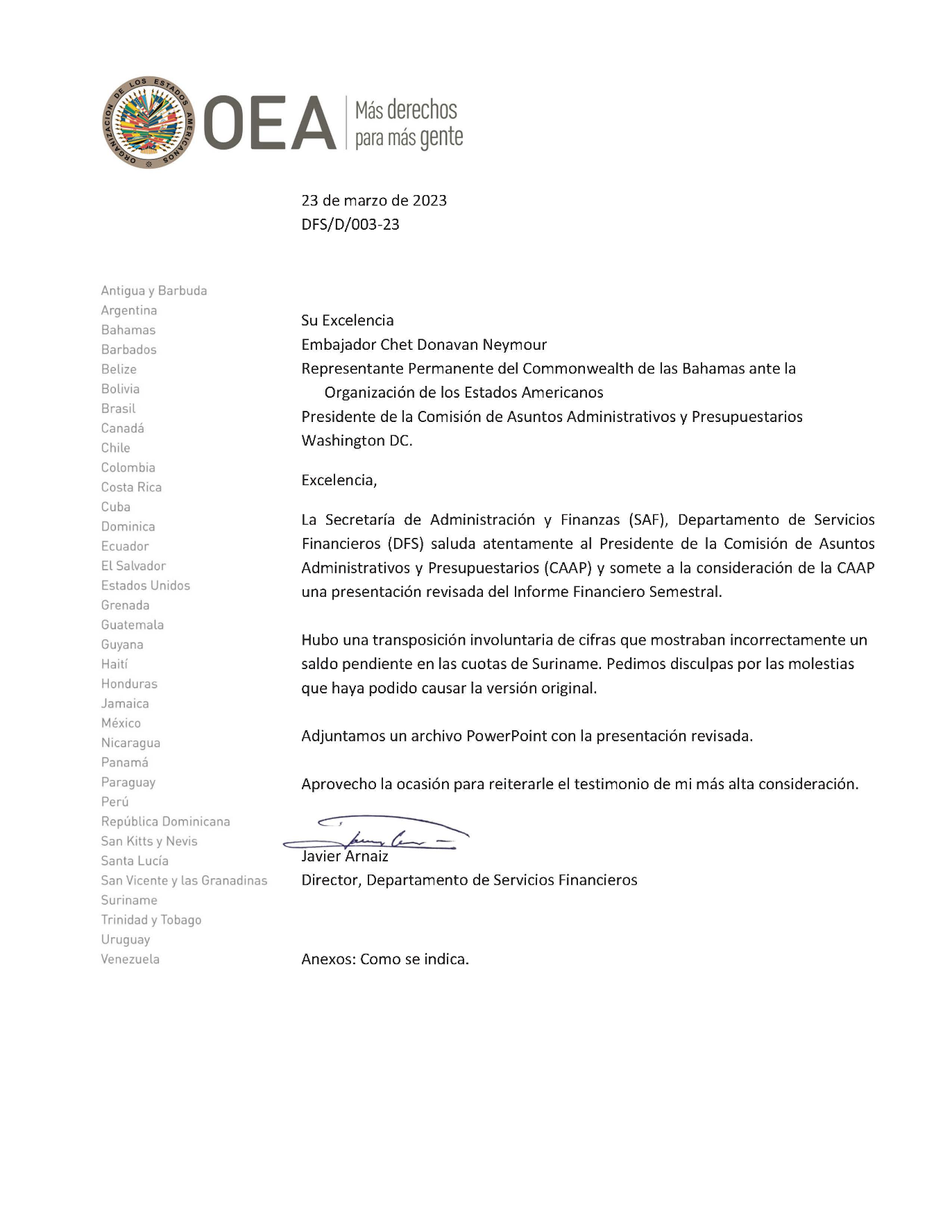 